Evaluación 4: El caballo. Peón al paso. Mate en 1. EnroqueNivel: básico (8 puntos)Club:________________________________________________________________________________Nombre:____________________________________________________________________________Fecha:_______________________________________________________________________________Puntuación:________________________________________________________________________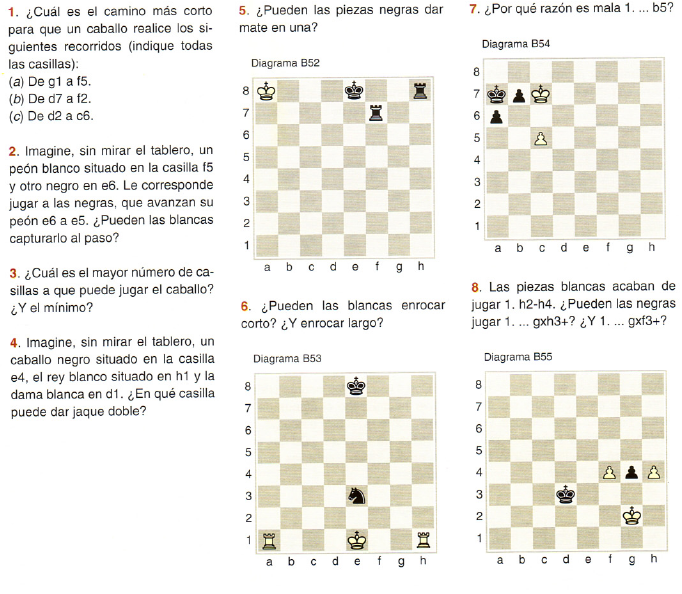 